                                                                                           Приложение к постановлению администрацииДальнегорского городского округаот _____________  №  ______                                                                                                                           ПАСПОРТмуниципальной программы «Формирование современной городской среды Дальнегорского городского округа» на 2018-2022 годыОбщая характеристика сферы реализации муниципальной программы, в том числе основных проблем в указанной сфере и прогноз её развитияВажнейшей задачей администрации Дальнегорского городского округа является формирование и обеспечение среды, комфортной 
и благоприятной для проживания населения, в том числе благоустройство
и надлежащее содержание дворовых территорий, наличие современных общественных территорий, способных обеспечить необходимые условия для жизнедеятельности, отдыха и занятий физической культурой и спортом населения.Реализация подпрограммы осуществляется по трем направлениям:- благоустройство дворовых территорий Дальнегорского городского округа;- благоустройство общественных территорий Дальнегорского городского округа;- обустройство мест массового отдыха населения (городские парки).Текущее состояние большинства дворовых территорий не соответствует современным требованиям к местам проживания граждан, обусловленным нормами Градостроительного и Жилищного кодексов Российской Федерации, а именно: значительная часть асфальтобетонного покрытия внутриквартальных проездов имеет высокую степень износа, так как срок службы дорожных покрытий с момента массовой застройки Дальнегорского городского округа многоквартирными домами истек, практически не производятся работы по озеленению дворовых территорий, малое количество парковок для временного хранения автомобилей, недостаточно оборудованных детских и спортивных площадок.Проблемы восстановления и ремонта асфальтового покрытия дворов, озеленения, освещения дворовых территорий, ремонта (устройства) дождевой канализации либо вертикальной планировки на сегодня весьма актуальны и не решены в полном объеме в связи с недостаточным финансированием отрасли.Принимаемые в последнее время меры по частичному благоустройству дворовых территорий не приводят к должному результату, поскольку не основаны на последовательном подходе к решению проблемы и не позволяют консолидировать денежные средства для достижения поставленной цели.Существующее положение обусловлено рядом факторов: нарушение градостроительных норм при застройке городских территорий, введение новых современных требований к благоустройству и содержанию территорий, недостаточное финансирование программных мероприятий в предыдущие годы, отсутствие комплексного подхода к решению проблемы формирования и обеспечения среды, комфортной и благоприятной для проживания населения. Состояние парков, скверов за последние годы на территории города ухудшилось вследствие растущих антропогенных и техногенных нагрузок, значительной части необходим постоянный уход. Часть зеленых насаждений достигла состояния естественного старения, что требует особого ухода либо замены новыми посадками. Зеленые насаждения содержатся недостаточно качественно и системно, не ведется санитарная очистка насаждений, имеется большая доля деревьев, требующих сноса.Парки представлены лишь наличием кустарников и  деревьев, требующих ухода, формовочной обрезки, уборки. На сегодняшний день отсутствуют объекты благоустройства – тропиночная сеть, скамейки, урны, архитектурные элементы, спортивно-оздоровительные площадки. То есть, первоначальное функциональное назначение использования данной территории утрачено.К благоустройству дворовых и внутриквартальных территорий необходим последовательный комплексный подход, рассчитанный на среднесрочный период, который предполагает использование программно-целевых методов, обеспечивающих увязку реализации мероприятий по срокам, ресурсам и исполнителям.Основным методом решения проблемы должно стать благоустройство дворовых территорий, которое представляет из себя совокупность мероприятий, направленных на создание и поддержание функционально, экологически и эстетически организованной городской среды, улучшение содержания и безопасности дворовых территорий и территорий кварталов.Реализация программы позволит создать благоприятные условия среды обитания, повысить комфортность проживания населения Дальнегорского городского округа, увеличить площадь озеленения территорий, обеспечить более эффективную эксплуатацию жилых домов, улучшить условия для отдыха и занятий спортом, обеспечить физическую, пространственную и информационную доступность зданий, сооружений, дворовых территорий для инвалидов и других маломобильных групп населения.2. Приоритеты муниципальной политики Дальнегорскогогородского округа в сфере реализации муниципальной программы, цели и задачи муниципальной программы на 2018-2022Основным приоритетом муниципальной политики в вопросах благоустройства города является создание и развитие благоприятной городской среды для проживания населения Дальнегорского городского округа, поэтому основной целью реализации подпрограммы является повышение уровня комфортности жизнедеятельности граждан посредством благоустройства территории Дальнегорского городского округа.Исходя из этого, формулируются следующие задачи подпрограммы:-  повышение уровня благоустройства дворовых территорий Дальнегорского городского округа;- повышение уровня благоустройства территорий общего пользования Дальнегорского городского округа;- обустройство мест массового отдыха населения (городские парки) Дальнегорского городского округа.3. Индикаторы (показатели) муниципальной программы с расшифровкой плановых значений по годам ее реализации       Индикаторы (показатели) государственной программы определяются в соответствии с Указом Президента Российской Федерации от 28.04.2008 № 607 «Об оценке эффективности деятельности органов местного самоуправления городских округов и муниципальных районов» Индикаторами муниципальной программы, характеризующими достижение её цели, являются:- увеличение доли благоустроенных дворовых территорий многоквартирных домов от общего количества дворовых территорий многоквартирных домов от 2,7% в 2017 году до 10,06% в 2022 году;- увеличение доли благоустроенных общественных территорий Дальнегорского городского округа от общего количества таких территорий от 12% в 2017 году до 65% в 2022году;- увеличение доли обустроенных мест массового отдыха населения (городских парков) от общего количества парков Дальнегорского городского округа от 25% в 2017 году до 100%  в 2022 году.Показатели программы, характеризующие решение задачи:-  увеличение количества благоустроенных дворовых территорий многоквартирных домов, от 11 ед. в 2017 году до 41 ед. в 2022 году;- увеличение количества обустроенных мест массового отдыха населения (городских парков) Дальнегорского городского округа от 0,5 ед. в 2017 году до 2 ед в 2022 году;- увеличение количества благоустроенных общественных территорий Дальнегорского городского округа, от 2,4 ед. в 2017 году до 13 ед. в 2022 году.Обобщенная характеристика реализуемых в составе муниципальной программы подпрограмм и отдельных мероприятий            Каждое мероприятие  решает конкретные задачи муниципальной программы. Решение задач муниципальной программы обеспечивает достижение поставленной цели муниципальной программы.	В рамках муниципальной программы описаны и  реализуются: три отдельных мероприятия имеющих одну цель - повышение уровня комфортности жизнедеятельности граждан посредством благоустройства территории Дальнегорского городского округа. При выполнении указанных мероприятий обязательным требованием является проведение ценовой экспертизы стоимости каждого мероприятия.Отдельное мероприятие «Обустройство мест массового отдыханаселения (городских парков) г.Дальнегорск»Отдельное мероприятие – «Обустройство мест массового отдыха населения (городских парков) г.Дальнегорск», ответственный исполнитель отдел жизнеобеспечения администрации Дальнегорского городского округа, соисполнитель отдел архитектуры и строительства администрации Дальнегорского городского округа, имеет цель повышение уровня комфортности жизнедеятельности граждан посредством обустройства мест массового отдыха населения (городских парков) г.Дальнегорск.Отдельное мероприятие «Благоустройство дворовыхтерриторий г.Дальнегорск»Отдельное мероприятие – «Благоустройство дворовых территорий г.Дальнегорск», ответственный исполнитель отдел жизнеобеспечения администрации Дальнегорского городского округа, соисполнитель отдел архитектуры и строительства администрации Дальнегорского городского округа, имеет цель повышение уровня комфортности жизнедеятельности граждан посредством создания и поддержания функционально, экологически и эстетически организованной городской среды, улучшение содержания и безопасности дворовых территорий и территорий кварталов.Отдельное мероприятие «Благоустройство общественныхтерриторий г.Дальнегорск»Отдельное мероприятие – «Благоустройство общественных территорий г.Дальнегорск», ответственный исполнитель отдел жизнеобеспечения администрации Дальнегорского городского округа, соисполнитель отдел архитектуры и строительства администрации Дальнегорского городского округа, имеет цель повышение уровня комфортности жизнедеятельности граждан посредством создания и поддержания функционально, экологически и эстетически организованной городской среды, улучшение содержания и безопасности общественных территорий.5. Механизм реализации муниципальной программыМеханизм реализации муниципальной программы направлен на эффективное планирование хода исполнения отдельных мероприятий, координацию действий участников муниципальной программы, обеспечения контроля исполнения программных мероприятий, проведение мониторинга состояния работ по выполнению муниципальной программы, выработку решений при возникновении отклонения хода работ от плана мероприятий муниципальной программы.Ответственный исполнитель муниципальной программы – отдел жизнеобеспечения администрации Дальнегорского городского округа.Реализация отдельных мероприятий осуществляется  посредством размещения заказов на поставку товаров, выполнение работ, оказание услуг для муниципальных нужд в порядке, предусмотренном действующим законодательством. План реализации муниципальной программы на очередной финансовый год  и плановый период указан в приложении № 7 к муниципальной программе «Формирование современной городской среды Дальнегорского городского округа» на 2018-2022 годы.5.1. Прогноз ожидаемых результатов реализации программыВ целях решения задач, направленных на достижение цели программы, в ее составе предусмотрены мероприятия, с помощью которых выполняются наиболее важные задачи.В результате реализации данных мероприятий программы ожидается снижение доли неблагоустроенных дворовых и муниципальных территорий общего пользования.Успешное выполнение задач программы позволит улучшить условия проживания и жизнедеятельности горожан и повысить привлекательность Дальнегорского городского округа. Реализация программы позволит достичь:-  благоустройство дворовых территории;- обустройство мест массового отдыха населения (городских парков);- благоустройство общественных территорий Дальнегорского городского округа.Необходимым условием реализации программы является проведение мероприятий по благоустройству дворовых и общественных территорий с учетом необходимости обеспечения физической, пространственной и информационной доступности зданий, сооружений и общественных территорий для инвалидов и других маломобильных групп населения.Для реализации мероприятий программы подготовлены следующие документы:- минимальный перечень работ по благоустройству дворовых территорий многоквартирных домов, с приложением визуализированного перечня образцов элементов благоустройства, предполагаемых к размещению на дворовой территории (приложение № 8 к программе),- дополнительный перечень работ по благоустройству дворовых территорий многоквартирных домов,  (приложение № 9 к программе),- нормативная стоимость (единичные расценки) работ по благоустройству дворовых территорий, входящих в состав минимального перечня таких работ (приложения №№10-12 к программе),- порядок трудового участия граждан в выполнении дополнительного перечня работ (приложение № 13 к программе),- порядок разработки, обсуждения с заинтересованными лицами и утверждения дизайн - проектов благоустройства дворовой территории, включенных в  подпрограмму на 2017 год (приложение № 14 к программе).- адресный перечень дворовых территорий общественных территорий, подлежащих благоустройству.Адресный перечень дворовых территорий и общественных территорий, подлежащих благоустройству представлен в приложении № 15 программы (формируется на основании заявок Управляющих компаний, ТСЖ, ЖСК, собственников жилых помещений многоквартирных домов в соответствии с «Порядком и сроками представления, рассмотрения и оценки предложений граждан, организаций о включении в программу «Формирование современной городской среды Дальнегорского городского округа» на 2018-2022 годы и «Порядком и сроками представления, рассмотрения и оценки предложений граждан, организаций о включении в программу «Формирование современной городской среды Дальнегорского городского округа» на 2018-2022 годы наиболее посещаемой муниципальной территории общего пользования Дальнегорского городского округа в 2018-2022годах.5.2. Сроки реализации и контрольные события программы	Сроки реализации  и контрольные события программы отражаются в приложении № 16 к программе при выборе дворовых  и общественных территорий, а также мест массового отдыха (городских парков).5.3. Осуществление контроля за реализацией программы	В целях осуществления контроля за реализацией программы в Дальнегорском городском округе создана общественная комиссия из представителей администрации Дальнегорского городского округа, Думы Дальнегорского городского округа, представителей политических партий и движений, а также общественных организаций и иных лиц.6. Оценка применения мер государственного регулирования в сфере реализации муниципальной программы и сведения об основных мерах правового регулирования в сфере реализации муниципальной программыОсновной мерой правового регулирования муниципальной программы является принятый муниципального правового акт администрации Дальнегорского городского округа «О создании муниципального дорожного фонда Дальнегорского городского округа» (решение Думы Дальнегорского городского округа от 08 ноября 2013года № 164).Применение дополнительных мер налогового, тарифного и иных мер государственного регулирования не требуется (приложения № 3 и № 4 к муниципальной программе).7. Прогноз сводных показателей муниципальных заданий на оказание муниципальных услуг (выполнение работ) муниципальными бюджетными и автономными учреждениями по муниципальной программе В рамках муниципальной программы не предусматривается оказание муниципальными бюджетными учреждениями, муниципальных услуг (работ) по причине отсутствия подотчетных бюджетных учреждений у ответственного исполнителя, вследствие чего формирование муниципальных заданий программой не предусмотрено (приложение № 5 к муниципальной программе).8. Ресурсное обеспечение реализации муниципальной программы за счет бюджетных ассигнований  бюджета Дальнегорского городского округа   и  прогнозная оценка привлекаемых на реализацию ее целей средств федерального бюджета, краевого бюджета, иных внебюджетных источников	Общий объем финансирования муниципальной программы 158 401,95796 тыс.руб., за счет средств бюджета Дальнегорского городского округа 6 120,0 тыс.руб.,  в том числе:2018год –  1000, 0 тыс.руб.;2019 год – 820, 0 тыс.руб.;2020 год – 820, 0 тыс.руб.;2021 год – 1740, 0 тыс.руб.;2022 год – 1740, 0 тыс.руб.      Прогнозная оценка привлекаемых на реализацию цели муниципальной программы  средств  краевого и федерального бюджетов составляет   152 281,95796 тыс.руб., в том числе: средства краевого бюджета – 22 107,43504 тыс.руб.;в том числе:2018год – 2 478,02808 тыс.руб.;2019 год – 3 294,70348 тыс.руб.; 2020 год – 3 294,70348 тыс.руб.;2021 год – 6 520,0 тыс.руб.;2022 год – 6 520,0  тыс.руб.средства федерального бюджета – 130 174,52292 тыс.руб.;     в том числе: 2018год – 18 172,20574 тыс.руб.;2019 год – 24 161,15859 тыс.руб.;2020 год – 24 161,15859 тыс.руб.;2021 год – 31 840,0 тыс.руб.;2022 год – 31 840,0 тыс.руб.    	Выделение дополнительных объемов ресурсов на реализацию муниципальной программы не предусмотрено.   Ресурсное обеспечение реализации муниципальной программы за счет средств бюджета Дальнегорского городского округа и прогнозная оценка привлекаемых на реализацию цели муниципальной программы  средств  краевого и федерального бюджетов представлено в приложении № 6 к муниципальной программе.9. Срок и этапы реализации муниципальной программы	Муниципальная программа реализуется в один этап в 2018-2022 годы. Промежуточные показатели реализации муниципальной программы определяются в ходе ежегодного мониторинга реализации муниципальной программы и служат основой для принятия решения о ее корректировке.10. Оценка эффективности реализации муниципальной программы10.1 Оценка эффективности реализации муниципальной программы проводится ответственным исполнителем по итогам ее исполнения за отчетный финансовый год, а также по итогам завершения реализации муниципальной программы.10.2. Обязательным условием оценки эффективности реализации муниципальной программы является выполнение запланированных промежуточных результатов реализации муниципальной программы индикаторов, показателей муниципальной программы).10.3. Расчет критериев оценки эффективности реализации муниципальной программы:10.3.1. расчет степени достижения цели муниципальной программы:10.3.1.1. применяется для индикаторов, у которых положительным результатом считается превышение фактического значения индикатора над плановым значением:             I фактI ц  =                 , где:             I план I ц  – фактическое достижение цели муниципальной программы; I факт – фактическое значение индикатора;I план – плановое значение индикатора;10.3.1.2. применяется для индикаторов, у которых положительным результатом считается снижение фактического значения индикатора по сравнению с плановым значением:                  1I ц  =                        , где:           I факт / I план 	I ц   – фактическое выполнение цели муниципальной программы;I факт – фактическое значение индикатора;I план – плановое значение индикатора;10.3.2. расчет степени достижения задач муниципальной программы:10.3.2.1. применяется для показателей, у которых положительным результатом считается превышение фактического значения показателя над  плановым значением показателя:                               I фактI задача  =                        , где:                               I план 	I задача   – фактическое достижение задачи муниципальной программы;I факт – фактическое значение показателя;I план – плановое значение показателя;10.3.2.2. применяется для показателей, у которых положительным результатом считается снижение фактического значения показателя по сравнению с  плановым значением показателя:                       1I задача  =                        , где:                I факт / I план 	I задача   – фактическое достижение задачи муниципальной программы;I факт – фактическое значение показателя;I план – плановое значение показателя;10.3.2.3. среднее значение достижения задач муниципальной программы:            SUM I задачаI з   =                          , где:                   n 	I з – среднее значение выполнения задач муниципальной программы;	SUM I задача – суммарное значение фактического выполнения задач муниципальной программы;n – количество задач муниципальной программы.10.3.3. Сравнение среднего значения достижения цели муниципальной программы со средним значением достижения задач муниципальной программы:10.3.3.1. в случае если разница между средним значением достижения цели муниципальной программы (Iц) и средним значением достижения                                задач муниципальной программы (Iз) составляет не более 10%, то                                                          показатели задач в полной мере способствуют достижению цели муниципальной программы;10.3.3.2. в случае если разница между средним значением достижения цели муниципальной программы (Iц) и средним значением достижения задач программы (Iз) составляет свыше 10%, то показатели задач не способствуют  достижению цели муниципальной программы.10.3.4. Среднее значение достижения целей подпрограмм, отдельных мероприятий будет являться расчетной оценкой достижения цели муниципальной программы:10.3.4.1. в случае если Iц  >= 0,9, цель реализации муниципальной  программы выполняется;10.3.4.2. в случае если Iц < 0,9, цель реализации муниципальной программы не выполняется.10.3.5. Степень реализации муниципальной программы рассчитывается по формуле:                                                                м   I мп =Σ IДпз / М,                                                                                            Iгде:I мп  - степень реализации муниципальной  программы;IДпз - степень достижения планового значения индикатора (показателя), характеризующего цели и задачи муниципальной программы;М - число индикаторов (показателей), характеризующих цели и задачи муниципальной программы;∑ - знак суммы.При использовании данной формулы в случае, если IДпз больше 1, значение  IДпз принимается равным 1.Аналогично определяется степень реализации подпрограмм муниципальной программы.10.3.6.  Расчет степени реализации мероприятий муниципальной программы10.3.6.1. Степень реализации мероприятий муниципальной программы оценивается как доля мероприятий, выполненных в полном объеме, по следующей формуле:Iрм = Iмв/Iм, где:Iрм - степень реализации мероприятий муниципальной программы;Iмв - количество мероприятий муниципальной программы, выполненных в полном объеме, из числа мероприятий, запланированных к реализации в отчетном году;Iм - общее количество мероприятий муниципальной программы, запланированных к реализации в отчетном году.10.3.6.2. Расчет степени реализации мероприятий муниципальной программы выполняется на основании плана реализации муниципальной программы для мероприятий, полностью или частично реализуемых за счет средств бюджета Дальнегорского городского округа.10.3.6.3. Мероприятие муниципальной программы может считаться выполненным в полном объеме при достижении следующих результатов:мероприятие муниципальной программы, результаты которого оцениваются на основании числовых (в абсолютных или относительных величинах) значений показателей непосредственного результата, считается выполненным в полном объеме, если фактически достигнутое значение показателя непосредственного результата составляет не менее 80% от запланированного. в том случае, когда для описания результатов реализации мероприятия муниципальной программы используется несколько показателей непосредственного результата и (или) в рамках мероприятия муниципальной программы выделяются мероприятия, для оценки степени реализации мероприятия используется среднее арифметическое значение отношений фактических значений показателей непосредственного результата к запланированным значениям, выраженное в процентах;по иным мероприятиям муниципальной программы результаты реализации могут оцениваться как достижение качественного результата (оценка проводится экспертно).10.3.7. Расчет степени соответствия запланированному уровню затрат.10.3.7.1. Степень соответствия запланированному уровню затрат оценивается как отношение фактически произведенных в отчетном году расходов на реализацию муниципальной программы к их плановым значениям по следующей формуле:I суз = Iрф/ Iрп, где:I суз - степень соответствия запланированному уровню расходов;Iрф - фактические расходы на реализацию муниципальной программы в отчетном году;Iрп - плановые расходы на реализацию муниципальной программы в отчетном году.10.3.8. Расчет степени эффективности использования бюджетных и внебюджетных средств:                       IрмЭ бс  =                          , где:                      I суз	Э бс   – степень эффективности использования средств бюджета и внебюджетных средств;Iрм - степень реализации мероприятий;I суз - степень соответствия запланированному уровню расходов.10.4. Оценка эффективности реализации муниципальной программы10.4.1. В случае если в состав муниципальной программы не входят подпрограммы, эффективность ее реализации оценивается в зависимости от значений оценки степени реализации муниципальной программы и эффективности использования средств бюджета Дальнегорского городского округа по следующей формуле:ЭРмп = I мп х Э бс  , где:ЭРмп - эффективность реализации муниципальной  программы;I мп - степень реализации муниципальной программы;Э бс  - эффективность использования средств бюджета Дальнегорского городского округа. Приложение № 8к муниципальной программе «Формирование современной городской среды Дальнегорского городского округа» на 2018-2022 годы Минимальный перечень работпо благоустройству дворовых территориймногоквартирных домов           Приложение № 9к муниципальной программе «Формирование современной городской среды Дальнегорского городского округа» на 2018-2022 годы Дополнительный перечень работпо благоустройству дворовых территориймногоквартирных домов         Приложение № 10к муниципальной программе «Формирование современной городской среды Дальнегорского городского округа» на 2018-2022 годы              Приложение № 11к муниципальной программе «Формирование современной городской среды Дальнегорского городского округа» на 2018-2022 годы Единичные расценки на освещение дворовых территорий           Приложение № 12к муниципальной программе «Формирование современной городской среды Дальнегорского городского округа» на 2018-2022 годы Единичные расценки на установку скамьиЕдиничные расценкина установку урны                   Приложение № 13к муниципальной программе «Формирование современной городской среды Дальнегорского городского округа» на 2018-2022 годы Порядок трудового участия граждан в выполнении дополнительного перечня работ	Заинтересованные лица принимают участие  в реализации мероприятий по благоустройству дворовых территории в рамках дополнительного перечня работ по благоустройству в форме трудового участия.	Организация трудового участия осуществляется заинтересованными лицами в соответствии с решением общего собрания собственников помещений в многоквартирном доме, дворовая территория которого подлежит благоустройству, оформленного соответствующим протоколом общего собрания собственников помещений в многоквартирном доме. Заинтересованные лица обеспечивают трудовое участие в реализации мероприятий по благоустройству дворовых территорий путем выполнения жителями неоплаченных работ, не требующих специальной квалификации (подготовка дворовой территории к началу работ, земляные работы, уборка мусора, покраска оборудования, озеленение территории, посадка деревьев, охрана объектов и т.д.).Трудовое участие заинтересованных лиц в выполнении мероприятий по благоустройству дворовых территорий должно подтверждаться документально в зависимости от избранной формы такого участия.Документы, подтверждающие форму участия заинтересованных лиц в реализации мероприятий по благоустройству, предусмотренных дополнительным перечнем, предоставляются в Отдел жизнеобеспечения администрации Дальнегорского городского округа расположенный по адресу: Дальнегорск, проспект 50 лет Октября, 125, 1-й этаж, кабинет № 7. Телефон для справок: 8(42372) 3 23 59,В качестве документов (материалов), подтверждающих трудовое участие могут быть представлены отчет подрядной организации о выполнении работ, включающей информацию о проведении мероприятия с трудовым участием граждан, отчет совета многоквартирного дома, лица, управляющего многоквартирным домом о проведении мероприятия с трудовым участием граждан. При этом, рекомендуется в качестве приложения к такому отчету представлять фото-, видеоматериалы, подтверждающие проведение мероприятия с трудовым участием граждан.Документы, подтверждающие трудовое участие, представляются в Отдел жизнеобеспечения администрации Дальнегорского городского округа не позднее 10 календарных дней со дня окончания работ, выполняемых заинтересованными лицами.          Приложение № 14к муниципальной программе «Формирование современной городской среды Дальнегорского городского округа» на 2018-2022 годы ПОРЯДОКразработки, обсуждения с заинтересованными лицами и утверждения дизайн-проектов благоустройства дворовой территории, включаемых в  программу  «Формирования современной городской среды на территории города Дальнегорского городского округа» на 2018-2022 годы 1. Настоящий порядок устанавливает процедуру разработки, обсуждения с заинтересованными лицами и утверждения дизайн-проектов благоустройства дворовой территории, включаемых в муниципальную программу формирования современной городской среды на территории Дальнегорского городского округа  (далее  - Порядок).2. Для целей Порядка  применяются следующие понятия:2.1. дворовая территория - совокупность территорий, прилегающих к многоквартирным домам, с расположенными на них объектами, предназначенными для обслуживания и эксплуатации таких домов, и элементами благоустройства этих территорий, в том числе парковками (парковочными местами), тротуарами и автомобильными дорогами, включая автомобильные дороги, образующие проезды к территориям, прилегающим к многоквартирным домам;2.2. заинтересованные лица - собственники помещений в многоквартирных домах, собственники иных зданий и сооружений, расположенных в границах дворовой территории, подлежащей благоустройству.3. Разработка дизайн - проекта обеспечивается отделом архитектуры и строительства администрации Дальнегорского городского округа (далее - уполномоченный орган).4. Дизайн-проект разрабатывается в отношении дворовых территорий, прошедших  отбор,  исходя из даты представления предложений заинтересованных лиц в пределах выделенных лимитов бюджетных ассигнований. В случае совместной заявки заинтересованных лиц, проживающих в многоквартирных домах, имеющих общую дворовую территорию, дизайн - проект разрабатывается на общую дворовую территорию.5. В дизайн - проект включается текстовое и визуальное описание проекта благоустройства, в том числе концепция проекта и перечень (в том числе визуализированный) элементов благоустройства, предполагаемых к размещению на соответствующей территории.Содержание дизайн-проекта зависит от вида и состава планируемых работ. Дизайн-проект  может быть подготовлен в  виде проектно-сметной документации или  в упрощенном виде - изображение дворовой территории на топографической съемке в масштабе с отображением текстового и визуального описания проекта  благоустройства дворовой территории и техническому оснащению площадок исходя из минимального и дополнительного перечней работ, с описанием и определением объёмов работ и мероприятий, предлагаемых к выполнению, со сметным расчетом  стоимости работ исходя из единичных расценок.  6. Разработка дизайн-проекта осуществляется с учетом местных нормативов градостроительного проектирования Дальнегорского городского округа, утвержденных постановлением Главы Дальнегорского городского округа от 24 июля 2015 года № 8-пг, Региональных нормативов градостроительного проектирования в Приморском крае, утверждённых Постановлением Администрации Приморского края от 21 декабря 2016 № 593-па.6. Разработка дизайн - проекта включает следующие стадии:6.1. осмотр дворовой территории, предлагаемой к благоустройству, совместно с представителем заинтересованных лиц;6.2. разработка дизайн - проекта;6.3. согласование дизайн-проекта благоустройства дворовой территории  с представителем заинтересованных лиц;6.4. утверждение дизайн-проекта общественной муниципальной комиссией.7. Представитель заинтересованных лиц обязан рассмотреть представленный дизайн-проект в срок не превышающий двух календарных дней с момента его получения и представить в отдел жизнеобеспечения администрации Дальнегорского городского округа согласованный дизайн-проект или мотивированные замечания.В случае не урегулирования замечаний, отдел жизнеобеспечения администрации Дальнегорского городского округа  передает дизайн-проект с замечаниями представителя заинтересованных лиц общественной муниципальной комиссии для проведения обсуждения с участием представителя заинтересованных лиц и принятия решения по дизайн-проекту.8. Дизайн - проект утверждается общественной комиссией, решение об утверждении оформляется в виде протокола заседания  общественной комиссии.                   Приложение № 15к муниципальной программе «Формирование современной городской среды Дальнегорского городского округа» на 2018-2022 годы Адресный перечень дворовых территорий, общественных территорий и мест массового отдыха, подлежащих благоустройству в Дальнегорском городском округе*                                                                                                  Приложение № 16                                                                                 к муниципальной программе «Формирование                                                                                  современной городской среды Дальнегорского                                                                                  городского округа» на 2018-2022 годы Сроки реализации  и контрольные события программыОтветственный исполнитель муниципальной  подпрограммыОтдел жизнеобеспечения администрации Дальнегорского городского округаСоисполнители муниципальной программыОтдел архитектуры и строительства администрации Дальнегорского городского округа Структура муниципальной программы:Подпрограммы муниципальной программыОтдельные  мероприятия муниципальной программы- обустройство мест массового отдыха населения (городских парков) г.Дальнегорск;- благоустройство дворовых территорий Дальнегорского городского округа;- благоустройство общественных территорий Дальнегорского городского округа.Реквизиты нормативных правовых актов, которыми утверждены государственные программы Российской Федерации, Приморского краяПостановление Администрации Приморского края от 15.03.2017 № 74-па «О внесении изменений в постановление Администрации Приморского края от 7 декабря 2012 года № 398-па "Об утверждении государственной программы Приморского края "Обеспечение доступным жильем и качественными услугами жилищно-коммунального хозяйства населения Приморского края" на 2013-2020 годы".Постановление Правительства Российской Федерации от 10.02.2017 № 169 «Об утверждении Правил предоставления и распределения субсидий из федерального бюджета бюджетам субъектов Российской Федерации на поддержку государственных программ субъектов Российской Федерации и муниципальных программ формирования современной городской среды».Цель муниципальнойпрограммыповышение уровня комфортности жизнедеятельности граждан посредством благоустройства территории Дальнегорского городского округаЗадачимуниципальной программы- повышение уровня благоустройства дворовых территорий многоквартирных домов Дальнегорского городского округа;- повышение уровня благоустройства территорий общего пользования Дальнегорского городского округа;-  обустройство мест массового отдыха населения (городские парки) Дальнегорского городского округа.Индикаторы (показатели) муниципальной  программыИндикаторы, характеризующие достижение цели программы:- доля благоустроенных дворовых территорий многоквартирных домов от общего количества дворовых территорий многоквартирных домов;- доля благоустроенных общественных территорий Дальнегорского городского округа от общего количества таких территорий;- доля обустроенных мест массового отдыха населения (городских парков) от общего количества парков Дальнегорского городского округа.Показатели программы, характеризующие решение задачи:- количество благоустроенных дворовых территорий многоквартирных домов;- количество обустроенных мест массового отдыха населения (городских парков) Дальнегорского городского округа;-   количество благоустроенных общественных территорий Дальнегорского городского округа.Этапы и сроки реализации муниципальной программыПрограмма реализуется в  один этап в 2018-2022 годы.Объем средств бюджета Дальнегорского городского округа на финансирование муниципальной программы и прогнозная оценка привлекаемых на реализацию ее целей средств федерального, краевого бюджетов, внебюджетных источниковОбщий объем финансирования муниципальной программы составит    158 401,95796 тыс.руб., за счет средств бюджета Дальнегорского городского округа 6 120,0 тыс.руб.,  в том числе:2018год –  1000, 0 тыс.руб.;2019 год – 820, 0 тыс.руб.;2020 год – 820, 0 тыс.руб.;2021 год – 1740, 0 тыс.руб.;2022 год – 1740, 0 тыс.руб.   Прогнозная оценка привлекаемых на реализацию цели муниципальной программы  средств  краевого и федерального бюджетов составляет   152 281,95796 тыс.руб., в том числе: средства краевого бюджета – 22 107,43504 тыс.руб.;в том числе:2018год – 2 478,02808 тыс.руб.;2019 год – 3 294,70348 тыс.руб.; 2020 год – 3 294,70348 тыс.руб.;2021 год – 6 520,0 тыс.руб.;2022 год – 6 520,0  тыс.руб.средства федерального бюджета – 130 174,52292 тыс.руб.;     в том числе: 2018год – 18 172,20574 тыс.руб.;2019 год – 24 161,15859 тыс.руб.;2020 год – 24 161,15859 тыс.руб.;2021 год – 31 840,0 тыс.руб.;2022 год – 31 840,0 тыс.руб.    Выделение дополнительных объемов ресурсов на реализацию муниципальной программы не предусмотрено.   Ожидаемые результаты муниципальной программы- увеличение доли благоустроенных дворовых территорий многоквартирных домов от общего количества дворовых территорий многоквартирных домов от 2,7% в 2017 году до 10,06% в 2022 году;- увеличение доли благоустроенных общественных территорий Дальнегорского городского округа от общего количества таких территорий от 12% в 2017 году до 65% в 2022году;- увеличение доли обустроенных мест массового отдыха населения (городских парков) от общего количества парков Дальнегорского городского округа от 25% в 2017 году до 100%  в 2022 году.- увеличение количества благоустроенных дворовых территорий многоквартирных домов, от 11 ед. в 2017 году до 41 ед. в 2022 году;- увеличение количества обустроенных мест массового отдыха населения (городских парков) Дальнегорского городского округа от 0,5 ед. в 2017 году до 2 ед в 2022 году;-   увеличение количества благоустроенных общественных территорий Дальнегорского городского округа, от 2,4 ед. в 2017 году до 13 ед. в 2022 году.Численное значение оценки реализации муниципальной программы (ЭРмп)Уровень эффективности реализации муниципальной программыЭРмп = > 0,9высокая эффективностьЭРмп = > 0,7достаточная эффективностьЭРмп < 0,7неудовлетворительная эффективностьВиды работВиды работРемонт дворовых проездовРемонт дворовых проездовОбеспечение освещения дворовых территорий (некапитального характера)Обеспечение освещения дворовых территорий (некапитального характера)Установка скамеекУстановка скамеек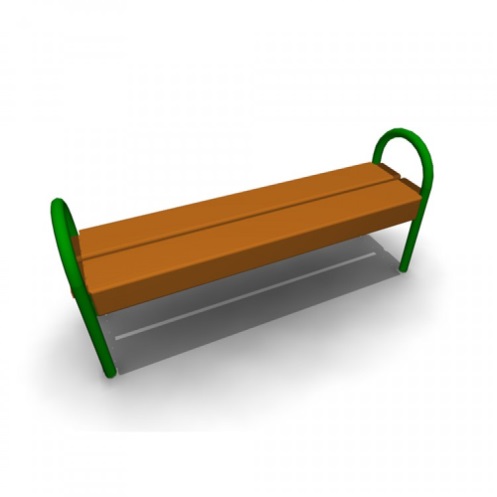 Скамья без спинки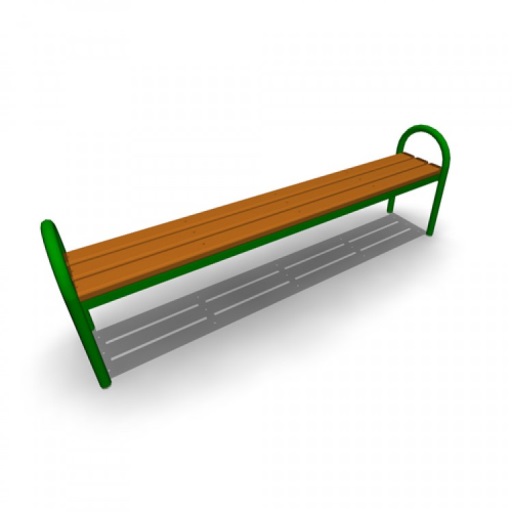 Скамья без спинкиУстановка урн для мусораУстановка урн для мусора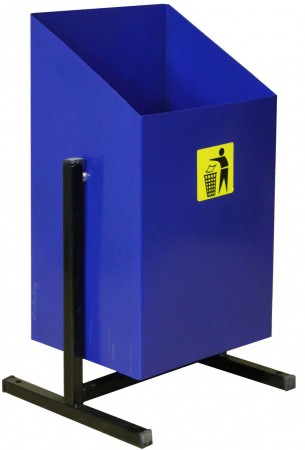 Урна для мусора №ппНаименование видов работ1Оборудование детских и (или) спортивных площадок2Оборудование автомобильных парковок3Озеленение территорий4Иные виды работ некапитального характера   Единичные расценки    Единичные расценки    Единичные расценки    Единичные расценки    Единичные расценки на ремонт дворовых проездовна ремонт дворовых проездовна ремонт дворовых проездовна ремонт дворовых проездовна ремонт дворовых проездов№ п/пНаименование работЕд.измер.Кол-воСтоимость с НДС в руб.1Регулирование высотного положения крышек колодцев с подъемом на высоту: до 10 см1 люк125962Срезка поверхностного слоя асфальтобетонных дорожных покрытий типа Б и В на щебне из осадочных горных пород методом холодного фрезерования с применением импортных фрез при ширине барабана фрезы 600-1300 мм, толщина: до 5 см (с погрузкой экскаватором и перевозкой автомобилями – самосвалами  на расстоянии до 15 км)м21       743Разборка а/бетонного покрытия (с погрузкой экскаватором и перевозкой автомобилями – самосвалами  на расстоянии до 15км) толщ.10см   м31м2х0,1м2284Разработка грунта с погрузкой на а/самосвал (с перевозкой автомобилями – самосвалами  на расстоянии до 15км)толщ.10смм3       1м2х0,1м515Устройство подстилающих и выравнивающих слоев оснований: из песка толщ. 10 см (с доставкой на расстоянии 40 км)    м31 м2 х0,1м1356Устройство подстилающих и выравнивающих слоев из щебня (с доставкой на расстоянии  до 40 км)толщ.10смм3    1м2х0,1м1847Розлив битуматн1м2х0,0003тн148Устройство выравнивающего слоя из асфальтобетонной смеси: с применением укладчиков асфальтобетона, толщ. слоя 2,5 смтн1м2х0,025мх2,34тн2429Устройство а/бетонного  слоя из а/бетона толщ.5 см (верхний слой а/б марки П,тип В) -проезжая часть м2157910Разборка старого бортового камня 1 пог.м133811Установка нового бортового камня БВ 100.30.15 /бетон В30 (М400), объем 0,042 м3/ (ГОСТ 6665-91)1 пог.м11666№Вид работыЕд.измеренияСтоимость с НДС, руб.Работа1Прокладка провода по фасаду зданиям1012Установка кронштейна шт2 3523Установка светильникашт1 8774Установка выключателяшт705Установка фотоэлементашт3126Установка распределительной коробкишт6867Прокладка труб гофра для защиты проводовм318Затягивание провода в трубым810Установка опоры СВ-110-5шт2 76511Подвес провода СИПм10112Демонтаж светильникашт73213Демонтаж провода с фасадам2414Демонтаж опорышт70915Сверление отверстий в кирпиче1 отв.15Материалы17Провод ВВГ 3*2,5м34,2718Провод ВВГ 3*1,5м21,1219Опора СВ-110-5шт9 70023Фотоэлементшт36724Автоматический выключатель 16Ашт91,3825Выключательшт54,5226Гофротрубам4,9127Труба полипропиленоваям48,0028Светодиодный светильник (с датчиком движения) накладной защитного исполненияшт1 42029Светильник светодиодный LEDшт5 750Кронштейн для светильниковшт482,8630Провод СИП 2*16м33,2631Провод СИП 4*16м57,3732Провод СИП 4*25м80,0933Изолента ПВХшт37,2434Коробка распределительная (IP-54)шт72,5035Клипсашт7,9636Дюбель-гвоздь (быстрый монтаж)шт3,5037Рейка DIN 30смшт17,9538Шина нулеваяшт347,93№Вид работыЕд.измеренияСтоимость с НДС, руб.Работа1Стоимость установки скамьишт1545Оборудование2СкамьяРазмеры: 1500*380*680шт50003СкамьяРазмеры: 2000*385*660шт5630№Вид работыЕд.измеренияСтоимость с НДС, руб.Работа1Стоимость установки урны на бетонном основаниишт1782Оборудование2Урна наземнаяОбъем: 20лРазмеры: 400*300*540шт5000№Адрес многоквартирного домаПлощадь, гаПримечание12341г.Дальнегорск, ул. ул. 8 Марта, 40,63422г.Дальнегорск, проспект 50 лет Октября, 320,44093г.Дальнегорск, ул. Набережная, 110,61204г.Дальнегорск, ул.Пионерская, 30,50885г.Дальнегорск, ул. Строительная, 590,43996г.Дальнегорск, ул. Строительная, 570,39717г.Дальнегорск, ул. Набережная, 150,68718г.Дальнегорск, ул. Набережная, 170,36299г.Дальнегорск, ул. Ключевская, 40,530910г.Дальнегорск, ул. 1-ая Советская, 220,504511г.Дальнегорск, проспект 50 лет Октября, 540,173312г.Дальнегорск, проспект 50 лет Октября, 380,207613г.Дальнегорск, ул.Строительная, 600,545414г.Дальнегорск, ул.Осипенко, 60,497115г.Дальнегорск, ул.Осипенко, 240,687816г.Дальнегорск, проспект 50 лет Октября, 30,386717г.Дальнегорск, ул.Пионерская, 680,576618г.Дальнегорск, с.Каменка ул. Партизанская, 30,195919г.Дальнегорск, с.Каменка ул. Партизанская, 50,172320г.Дальнегорск, ул. Осипенко, 230,215621г.Дальнегорск, ул.Пионерская, 640,678522г.Дальнегорск, проспект, 50 лет Октября, 520,259223г.Дальнегорск, с.Сержантово ул. Ленинская, 30,594024г.Дальнегорск, с.Сержантово ул. Ленинская, 40,532825г.Дальнегорск, ул.Набережная, 190,382726г.Дальнегорск, проспект, 50 лет Октября, 870,308027г.Дальнегорск, ул.Набережная, 180,402528г.Дальнегорск, ул.Осипенко, 380,463029г.Дальнегорск, ул.Осипенко, 400,635530г.Дальнегорск, ул.Осипенко, 40А0,6326№Наименование  общественныхтерриторий Площадь, гаПримечание12341Центральная площадь расположена примерно в 60 м от ориентира по направлению на северо-запад, почтовый адрес ориентира: Приморский край, г.Дальнегорск, Проспект 50 лет Октября, д. 122.0,91002Пешеходная зона по ул.Набережная в г. Дальнегорск 0,1423 3Сквер, расположенный  примерно в 40 м. от ориентира по направлению на юго-запад, почтовый адрес ориентира: Приморский край, г.Дальнегорск, проспект 50 лет Октября, 17.0,3632 4Сквер, расположенный   примерно в 21 м от ориентира по направлению на запад, почтовый адрес ориентира: Приморский край, г.Дальнегорск, ул. Горького, д. 41а. 0,0922 5Сквер, расположенный  примерно в 20 м от ориентира по направлению на восток, почтовый адрес ориентира: Приморский край, г.Дальнегорск, ул. Горького, д. 42а.0,09456Сквер у монумента «Героям–Дальнегорцам»  находится примерно в 77 м от ориентира по направлению на северо-восток, почтовый адрес ориентира: Приморский край, г. Дальнегорск, Проспект 50 лет Октября, 99а.0,40007Парковая зона у ДК «Химиков» расположенная примерно в 200 м от ориентира по направлению на северо-запад, почтовый адрес ориентира: Приморский край, г. Дальнегорск, ул. Первомайская, 15. 6,23518Сквер у памятника погибшим героям за освобождение Приморья находится примерно в 39 м от ориентира по направлению на северо-восток, почтовый адрес ориентира: Приморский край, г.Дальнегорск, Проспект 50 лет Октября, д. 61.0,78209Пешеходная зона  по ул Октябрьская в Дальнегорском городском округе с.Краснореченский  вдоль МКД № 8,9,10,11,12,13,14,15,17,19.0,090410Парковая зона у ДК «Химиков» расположенная примерно в 100 м от ориентира по направлению на север, почтовый адрес ориентира: Приморский край, г. Дальнегорск, ул. Первомайская, 15. 1,447611Пешеходная зона в Дальнегорском городском округе, с.Рудная Пристань, по ул.Арсеньева.0,0864№Наименование мест массового отдыха населения (городских парков)  Площадь, гаПримечание12341Парк «Березка», расположен примерно в 107м. от ориентира по направлению на юго-запад, почтовый адрес ориентира: Приморский край, г.Дальнегорск, ул.Приморская, 23.2,14412Парк им.Пушкина, расположен примерно в 96м от ориентира по направлению на юго-восток, почтовый адрес ориентира: Приморский край, г. Дальнегорск, проспект 50 лет Октября, 106.3,1340Наименование контрольного события подпрограммыСтатусОтветственный исполнительСрок наступления контрольного события (дата)Срок наступления контрольного события (дата)Срок наступления контрольного события (дата)Срок наступления контрольного события (дата)Наименование контрольного события подпрограммыСтатусОтветственный исполнитель2018-2022 годы2018-2022 годы2018-2022 годы2018-2022 годыНаименование контрольного события подпрограммыСтатусОтветственный исполнительI кварталII кварталIII кварталIV кварталКонтрольное событие № 1-Благоустройство дворовых территорий многоквартирных домовКонтрольная точкаОтдел жизнеобеспечения  администрации Дальнегорского городского округа--Август 2018Декабрь 2022Контрольное событие № 2-Благоустройство территорий общего пользованияКонтрольная точкаОтдел жизнеобеспечения  администрации Дальнегорского городского округа--Август 2018Декабрь 2022Контрольное событие №3Обустройство мест массового отдыха (городские парки)Контрольная точкаОтдел жизнеобеспечения  администрации Дальнегорского городского округа--Июль 2018Декабрь 2020